Поделка по сказке Сутеева «Кораблик»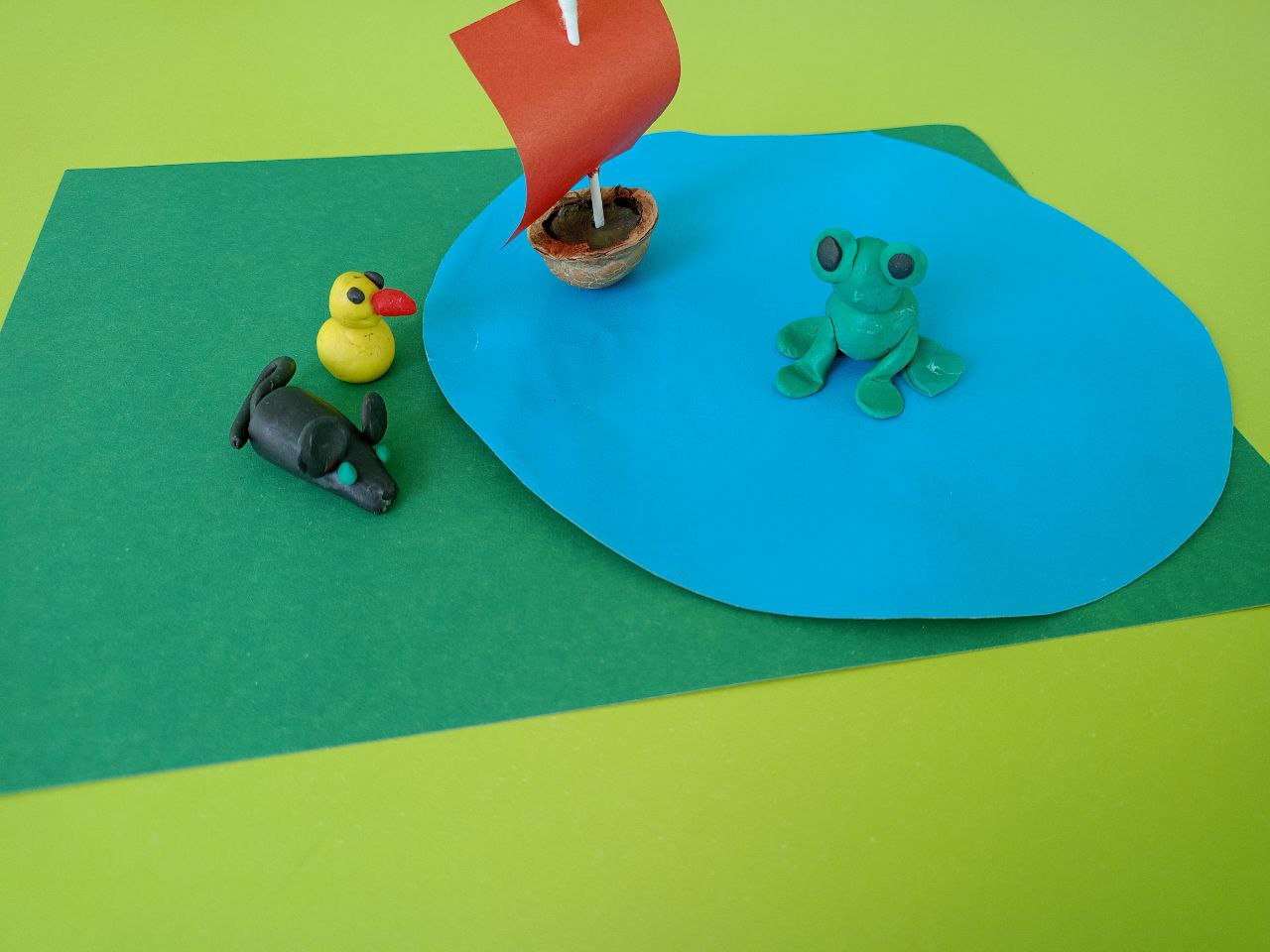 